      上海源聚生物科技有限公司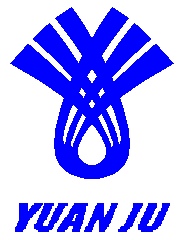                   公司地址：上海市徐汇区漕溪四村64号  邮政编码：200235                      电  话：021-64750301，64750302,   64750277                      传真：021-64750301，64750302网址：http:// www.yjbiotech.cn                   L-谷氨酸质量报告成品名称: L-谷氨酸                            产品批号: 171230  CAS:56-86-0                                   有效期：二年项        目标        准结        果外观白色结晶性粉末白色结晶性粉末其他氨基酸30ug层析一点合格含量  %               ≥99~100.599.2比旋度[α]20D+31.5 ~+32.5°+31.8°透光率 %              ≥98.098.5氯化物(Cl) %           ≤0.02<0.02铵盐(NH4) %           ≤0.02<0.02硫酸盐(SO4) %         ≤0.02<0.02铁(Fe)                 ≤10ppm<10ppm重金属(以Pb计)        ≤10ppm<10ppm砷盐(As2O3)    　　　　≤1ppm<1ppm灼烧残渣 %            ≤0.10.06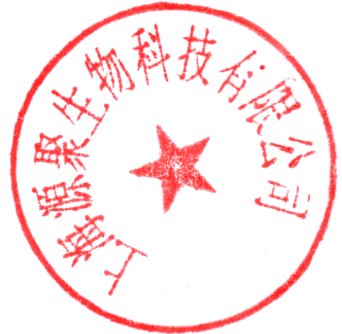 干燥失重 %　　　　　　≤0.10 0.04Ph值3.0~3.53.2结论合格